муниципальное бюджетное дошкольное образовательное учреждениеДетский сад № 7 «Золотой ключик»Физкультурный досуг «Юные пожарные»                                                        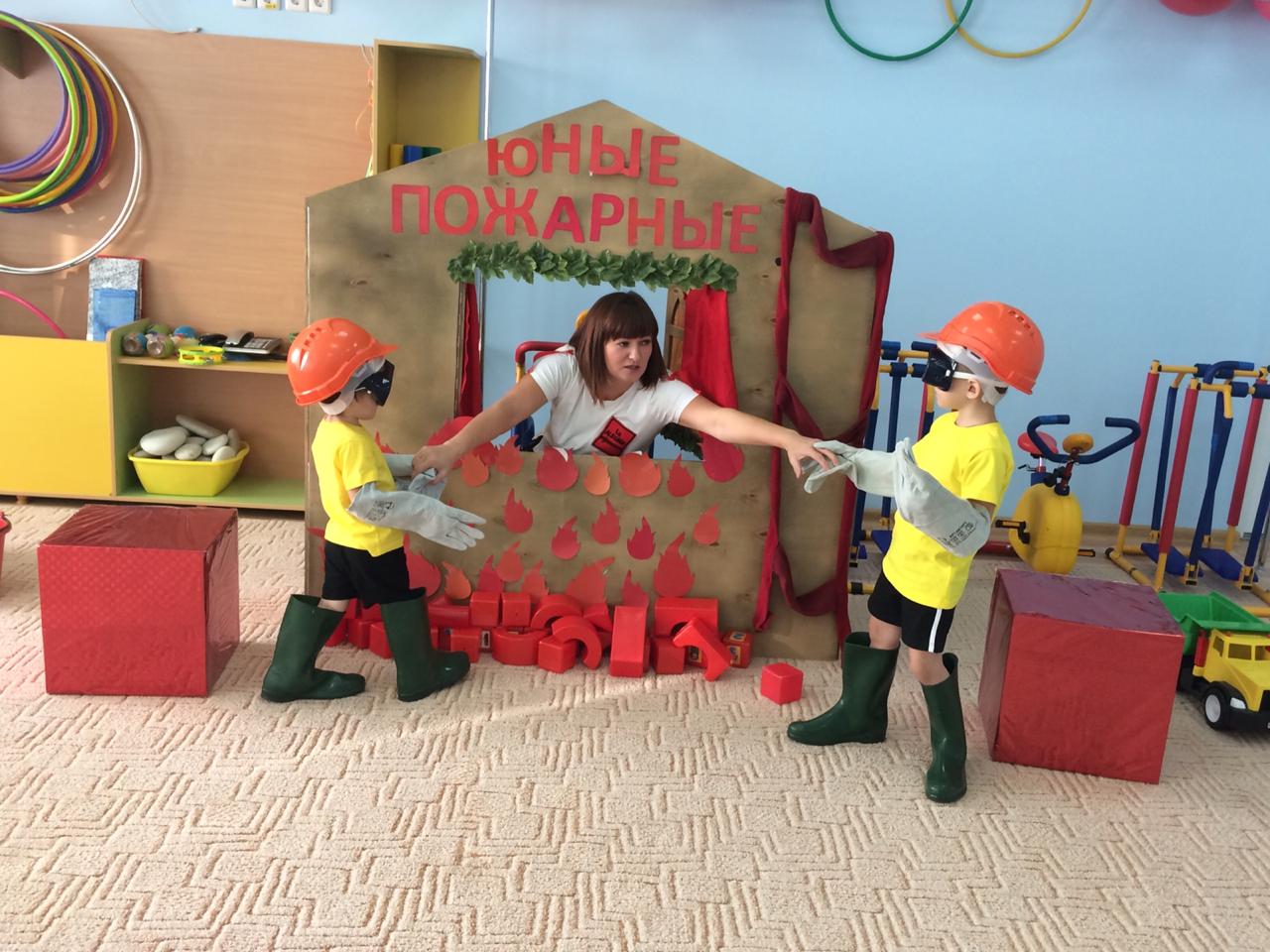 Инструктор по физической культуре:                                                           Землянская Марина Викторовна.15-16 ноября 2018г.Физкультурный досуг «Юные пожарные»Цели:1. Закрепить полученные знания о возникновении пожара, правила поведения при пожаре. Усвоить номер телефона пожарной части. 2. Развивать быстроту реакции движений, логическое мышление. 3. Воспитывать чувство дружбы, товарищества. Ход праздника:Ведущий: Ребята! Скажите мне, пожалуйста, остаетесь ли вы иногда дома одни, без мамы и папы, без взрослых? дети: Да! Ведущий: Да, бывает так, что вам нужно остаться дома одним, ненадолго конечно. Я думаю, что в таких случаях вы находите себе какое - нибудь интересное занятие и не скучаете. И ещё я знаю точно, что любая мама каждый раз, уходя, напоминает вам, что в вашем доме есть предметы, с которыми нужно быть очень осторожными: это газовые и электрические плиты, печи, различные электроприборы. Если не осторожно обращаться с этими предметами, то может быть пожар. Ведущий: Сегодня у нас необычная встреча, она посвящена нашим славным пожарным. Как вы думаете, для чего нужны пожарные? Какими качествами они должны обладать, чтобы справляться с пожарами?дети: ответы детей. Ведущий: Ребята, вы все вместе целую неделю, показывали свои знания, закрепляли правила пожарной безопасности и действия при возникновении пожара, проводили опыты с огнем, учились оказывать помощь пострадавшим, и  многое другое. И вот наступил последний решающий день. Сегодня вы  продемонстрируете свою смелость, силу, ловкость, быстроту и, конечно же, дружбу и докажите свою готовность вступить в ряды « юных пожарных». Поприветствуем команды. Команда «Огонёк» и команда «Уголёк».Представляются жюри. Ведущий: Наши соревнования объявляются открытыми! 1 конкурс - «Вызов пожарных»Каждому члену команды необходимо добежать по телефону, набрать «01» и вызвать пожарных, громко и четко сообщив свою фамилию и домашний адрес. 2 конкурс - «Одевашки»Каждому члену команды необходимо добежать  до стула на котором лежит форма пожарного одеться, пройти вокруг стула снять форму и вернуться в команду передать эстафету следующему. (Суть его в в том, чтобы в игровой форме научить ребенка быстро одеваться. Полезное умение во взрослой жизни. ) 3 конкурс - «Пожарные добираются»Все участники по очереди на пожарной машине подъезжают к домику.4 конкурс - «Потуши пожар»Первый участник команды растягивает на полу канат до куба с пустой емкостью. Второй и последующие участники набирают воду из ведра, несут ее, идя по канату, выливают в емкость и бегут обратно, передавая эстафету. Побеждает та команда, которая принесет больше воды за определенный отрезок времени. 5 конкурс - «Служба спасения» По 2 игрока от каждой команды проходят полосу препятствий, состоящую из скамейки и дуги. Берут куклу и возвращаются назад, передавая эстафету следующей паре игроков. 6 конкурс - «Тушение угольков»  Дети побегают до домика, около домика лежат красные кубики, дети лопатками берут эти кубики и опускают в коробку. Вернуться назад по прямой. Передать эстафету лопатку следующему игроку.Ведущий: Наши соревнования подошли к концу. Пора подводить итоги. .  (Вручает всем детям медали «Юный пожарный»).